Осторожно, тонкий лёд!      С 1 декабря в рамках социальной акции «Осторожно! Тонкий лед!» в дошкольной группе были организованы профилактические мероприятия с воспитанниками, направленные на изучение и соблюдение мер предосторожности на водоемах в зимний период: просмотр познавательных мультфильмов и иллюстраций, проблемные ситуации,  опытно-экспериментальная деятельность, сюжетно-ролевые игры. 
   Не остались без внимания и наши родители: для них  изготовили памятки и наглядную информацию по правилам безопасного поведения на водоемах  зимой.
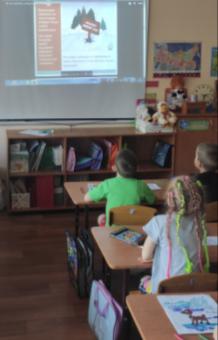 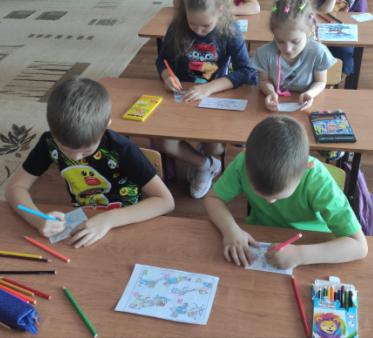 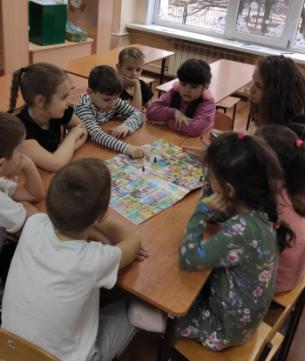 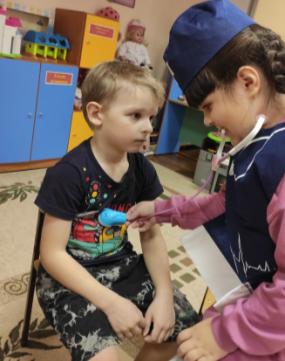 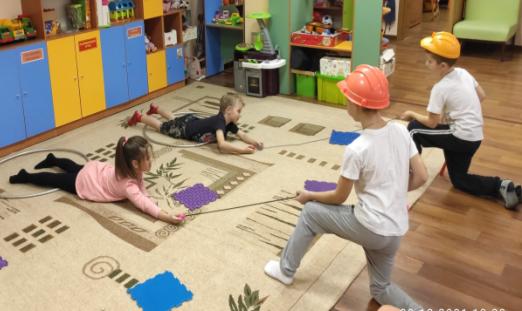 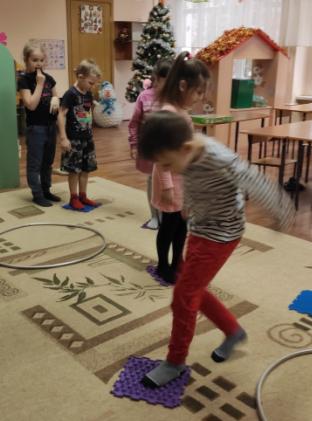 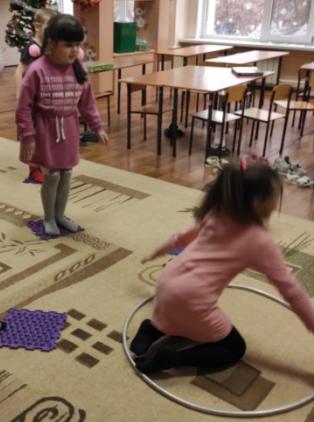 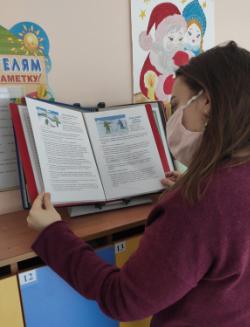 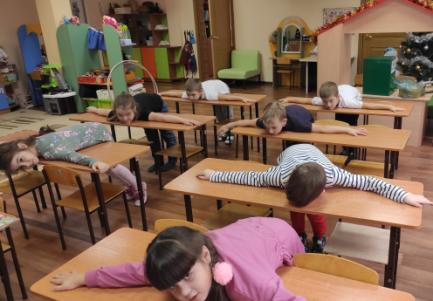 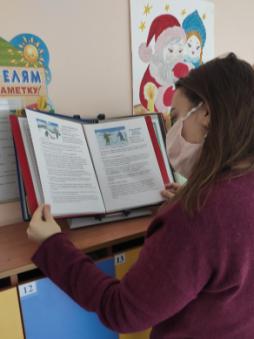 